ΠΡΟΓΡΑΜΜΑ ΕΞΕΤΑΣΤΙΚΗΣ ΕΕ ΑΚΑΔ. ΕΤΟΥΣ 2022-2023ΜΑΘΗΜΑΤΩΝ ΧΕ ΑΚΑΔ.ΕΤΟΥΣ 2022-2023ΓΙΑ ΕΠΙ ΠΤΥΧΙΩ ΦΟΙΤΗΤΕΣ/ΤΡΙΕΣ2Ο ΕΤΟΣ: Γ΄ ΕΞΑΜΗΝΟ3ο  ΕΤΟΣ: E΄ ΕΞΑΜΗΝΟ                                                                                                                  4Ο ΕΤΟΣ: Ζ΄ ΕΞΑΜΗΝΟ ΕΠΙΛΟΓΗΣ ΜΑΘΗΜΑΤΑ ΦΙΛΟΣΟΦΙΑΣ  (ΕΠΙ) ΧΕΙΜΕΡΙΝΟΥ Ε’ ΚΑΙ Ζ’ ΕΞΑΜΗΝΩΝΟ Πρόεδροςτου Τμήματος Φιλοσοφίας ΠΠΜιχαήλ ΠαρούσηςΑναπληρωτής Καθηγητής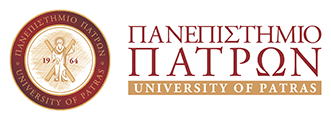 ΣΧΟΛΗ ΑΝΘΡΩΠΙΣΤΙΚΩΝ ΚΑΙ ΚΟΙΝΩΝΙΚΩΝ ΕΠΙΣΤΗΜΩΝΤΜΗΜΑ ΦΙΛΟΣΟΦΙΑΣΕΞΕΤΑΣΤΙΚΗ ΠΕΡΙΟΔΟΣ ΕΑΡΙΝΟΥ ΕΞΑΜΗΝΟΥΑΚΑΔΗΜΑΪΚΟΥ ΈΤΟΥΣ 2022-2023ημερομηνιαημερομηνιαημερομηνιαΚΩΔ. ΜΑΘ.ΤΙΤΛΟΣ ΜΑΘΗΜΑΤΟΣΔΙΔΑΣΚΩΝ /ΑΞΙΟΛΟΓΗΤΗΣΩΡΑ ΑΙΘΟΥΣΑυποχρεωτικά μαθηματα φιλοσοφιασ (ΥΠΟ)υποχρεωτικά μαθηματα φιλοσοφιασ (ΥΠΟ)υποχρεωτικά μαθηματα φιλοσοφιασ (ΥΠΟ)υποχρεωτικά μαθηματα φιλοσοφιασ (ΥΠΟ)υποχρεωτικά μαθηματα φιλοσοφιασ (ΥΠΟ)υποχρεωτικά μαθηματα φιλοσοφιασ (ΥΠΟ)υποχρεωτικά μαθηματα φιλοσοφιασ (ΥΠΟ)υποχρεωτικά μαθηματα φιλοσοφιασ (ΥΠΟ)υποχρεωτικά μαθηματα φιλοσοφιασ (ΥΠΟ)29/629/6Πέμπτη Πέμπτη PHS_1002Νεότερη Πολιτική ΦιλοσοφίαΑ. Μιχαλάκης9-11ΑΠ223/623/6ΠαρασκευήΠαρασκευήPHS_1003ΛογικήΘ. Δημητράκος11-13	ΑΠ2, ΑΠ3, ΑΠ422/622/6ΠέμπτηΠέμπτηPHS_1009Εισαγωγή στη ΦιλοσοφίαΘ. Δημητράκος17-19ΑΠ213/613/6ΤρίτηΤρίτηΕργαστήριο ΛογικήςΣ. Αθανασόπουλος9-11Εργαστήριο ΠληροφορικήςΥΠΟΧΡΕΩΤΙΚΟ ΜΑΘΗΜΑ ΑΛΛΟΥ ΕΠΙΣΤΗΜΟΝΙΚΟΥ ΠΕΔΙΟΥ (ΥΑΕΠ)ΥΠΟΧΡΕΩΤΙΚΟ ΜΑΘΗΜΑ ΑΛΛΟΥ ΕΠΙΣΤΗΜΟΝΙΚΟΥ ΠΕΔΙΟΥ (ΥΑΕΠ)ΥΠΟΧΡΕΩΤΙΚΟ ΜΑΘΗΜΑ ΑΛΛΟΥ ΕΠΙΣΤΗΜΟΝΙΚΟΥ ΠΕΔΙΟΥ (ΥΑΕΠ)ΥΠΟΧΡΕΩΤΙΚΟ ΜΑΘΗΜΑ ΑΛΛΟΥ ΕΠΙΣΤΗΜΟΝΙΚΟΥ ΠΕΔΙΟΥ (ΥΑΕΠ)ΥΠΟΧΡΕΩΤΙΚΟ ΜΑΘΗΜΑ ΑΛΛΟΥ ΕΠΙΣΤΗΜΟΝΙΚΟΥ ΠΕΔΙΟΥ (ΥΑΕΠ)ΥΠΟΧΡΕΩΤΙΚΟ ΜΑΘΗΜΑ ΑΛΛΟΥ ΕΠΙΣΤΗΜΟΝΙΚΟΥ ΠΕΔΙΟΥ (ΥΑΕΠ)ΥΠΟΧΡΕΩΤΙΚΟ ΜΑΘΗΜΑ ΑΛΛΟΥ ΕΠΙΣΤΗΜΟΝΙΚΟΥ ΠΕΔΙΟΥ (ΥΑΕΠ)ΥΠΟΧΡΕΩΤΙΚΟ ΜΑΘΗΜΑ ΑΛΛΟΥ ΕΠΙΣΤΗΜΟΝΙΚΟΥ ΠΕΔΙΟΥ (ΥΑΕΠ)ΥΠΟΧΡΕΩΤΙΚΟ ΜΑΘΗΜΑ ΑΛΛΟΥ ΕΠΙΣΤΗΜΟΝΙΚΟΥ ΠΕΔΙΟΥ (ΥΑΕΠ)12/6ΔευτέραΔευτέραΔευτέραPHS_1008Παιδαγωγικά ΙΑ. Ντόκα11-13ΑΠ2, ΑΠ4ημερομηνιαημερομηνιαημερομηνιαημεραΚΩΔ. ΜΑΘ.ΤΙΤΛΟΣ ΜΑΘΗΜΑΤΟΣΔΙΔΑΣΚΩΝ /ΑΞΙΟΛΟΓΗΤΗΣΩΡΑ ΑΙΘΟΥΣΑυποχρεωτικά μαθηματα φιλοσοφιασ (ΥΠΟ)υποχρεωτικά μαθηματα φιλοσοφιασ (ΥΠΟ)υποχρεωτικά μαθηματα φιλοσοφιασ (ΥΠΟ)υποχρεωτικά μαθηματα φιλοσοφιασ (ΥΠΟ)υποχρεωτικά μαθηματα φιλοσοφιασ (ΥΠΟ)υποχρεωτικά μαθηματα φιλοσοφιασ (ΥΠΟ)20/629/620/629/620/629/6ΤρίτηΠέμπτηPHS_ 2001PHS_2006Αριστοτέλης (εισακτέοι 2014-15)Αναλυτική Φιλοσοφία ΙΙ(εισακτέοι 2013-14,2015-16…)Α. Οικονόμου Ι.ΖεϊμπέκηςΑΠ2ΑΠ2, ΑΠ3, ΑΠ417-1915-1730/630/630/6ΠαρασκευήPHS_ 2002Νεότερη ηθική φιλοσοφίαΑ. Μιχαλάκης11-13ΑΠ219/616/613/619/616/613/619/616/613/6ΔευτέραΠαρασκευήΤρίτη PHS_ 2003Εργαστήριο ανάγνωσης φιλοσοφικών κειμένων Ι:Αρχαία φιλοσοφία ΑΑρχαία φιλοσοφία ΒΑρχαία Φιλοσοφία ΓΠ. ΚόντοςΙ. ΔημητρακόπουλοςΧ. Ταμπάκης17-1911-1319-21ΑΠ2ΑΠ2ΑΠ2ΥΠΟΧΡΕΩΤΙΚΟ ΜΑΘΗΜΑ ΑΛΛΟΥ ΕΠΙΣΤΗΜΟΝΙΚΟΥ ΠΕΔΙΟΥ (ΥΑΕΠ)ΥΠΟΧΡΕΩΤΙΚΟ ΜΑΘΗΜΑ ΑΛΛΟΥ ΕΠΙΣΤΗΜΟΝΙΚΟΥ ΠΕΔΙΟΥ (ΥΑΕΠ)ΥΠΟΧΡΕΩΤΙΚΟ ΜΑΘΗΜΑ ΑΛΛΟΥ ΕΠΙΣΤΗΜΟΝΙΚΟΥ ΠΕΔΙΟΥ (ΥΑΕΠ)ΥΠΟΧΡΕΩΤΙΚΟ ΜΑΘΗΜΑ ΑΛΛΟΥ ΕΠΙΣΤΗΜΟΝΙΚΟΥ ΠΕΔΙΟΥ (ΥΑΕΠ)ΥΠΟΧΡΕΩΤΙΚΟ ΜΑΘΗΜΑ ΑΛΛΟΥ ΕΠΙΣΤΗΜΟΝΙΚΟΥ ΠΕΔΙΟΥ (ΥΑΕΠ)ΥΠΟΧΡΕΩΤΙΚΟ ΜΑΘΗΜΑ ΑΛΛΟΥ ΕΠΙΣΤΗΜΟΝΙΚΟΥ ΠΕΔΙΟΥ (ΥΑΕΠ)ΥΠΟΧΡΕΩΤΙΚΟ ΜΑΘΗΜΑ ΑΛΛΟΥ ΕΠΙΣΤΗΜΟΝΙΚΟΥ ΠΕΔΙΟΥ (ΥΑΕΠ)ΥΠΟΧΡΕΩΤΙΚΟ ΜΑΘΗΜΑ ΑΛΛΟΥ ΕΠΙΣΤΗΜΟΝΙΚΟΥ ΠΕΔΙΟΥ (ΥΑΕΠ)ΥΠΟΧΡΕΩΤΙΚΟ ΜΑΘΗΜΑ ΑΛΛΟΥ ΕΠΙΣΤΗΜΟΝΙΚΟΥ ΠΕΔΙΟΥ (ΥΑΕΠ)12/612/6Δευτέρα Δευτέρα PHS_ 2008 Παιδαγωγικά ΙΙΑ.Ντόκα9-11	ΑΠ2, ΑΠ3, ΑΠ4ΕΠΙΛΟΓΗΣ ΜΑΘΗΜΑΤΑ ΑΛΛΟΥ ΕΠΙΣΤΗΜΝΟΝΙΚΟΥ ΠΕΔΙΟΥ (ΕΑΕΠ)ΕΠΙΛΟΓΗΣ ΜΑΘΗΜΑΤΑ ΑΛΛΟΥ ΕΠΙΣΤΗΜΝΟΝΙΚΟΥ ΠΕΔΙΟΥ (ΕΑΕΠ)ΕΠΙΛΟΓΗΣ ΜΑΘΗΜΑΤΑ ΑΛΛΟΥ ΕΠΙΣΤΗΜΝΟΝΙΚΟΥ ΠΕΔΙΟΥ (ΕΑΕΠ)ΕΠΙΛΟΓΗΣ ΜΑΘΗΜΑΤΑ ΑΛΛΟΥ ΕΠΙΣΤΗΜΝΟΝΙΚΟΥ ΠΕΔΙΟΥ (ΕΑΕΠ)ΕΠΙΛΟΓΗΣ ΜΑΘΗΜΑΤΑ ΑΛΛΟΥ ΕΠΙΣΤΗΜΝΟΝΙΚΟΥ ΠΕΔΙΟΥ (ΕΑΕΠ)ΕΠΙΛΟΓΗΣ ΜΑΘΗΜΑΤΑ ΑΛΛΟΥ ΕΠΙΣΤΗΜΝΟΝΙΚΟΥ ΠΕΔΙΟΥ (ΕΑΕΠ)ΕΠΙΛΟΓΗΣ ΜΑΘΗΜΑΤΑ ΑΛΛΟΥ ΕΠΙΣΤΗΜΝΟΝΙΚΟΥ ΠΕΔΙΟΥ (ΕΑΕΠ)ΕΠΙΛΟΓΗΣ ΜΑΘΗΜΑΤΑ ΑΛΛΟΥ ΕΠΙΣΤΗΜΝΟΝΙΚΟΥ ΠΕΔΙΟΥ (ΕΑΕΠ)ΕΠΙΛΟΓΗΣ ΜΑΘΗΜΑΤΑ ΑΛΛΟΥ ΕΠΙΣΤΗΜΝΟΝΙΚΟΥ ΠΕΔΙΟΥ (ΕΑΕΠ)14/6ΤετάρτηΤετάρτηΤετάρτηPHS_5003Αρχαία ελληνική Γραμματεία και Γλώσσα ΙΧ. Ταμπάκης17-19ΑΠ213/6ΤρίτηΤρίτηΤρίτηPHS_5004Αρχαία ελληνική Γραμματεία και Γλώσσα ΙΙΧ. Ταμπάκης17-19ΑΠ2ΗΜΕΡΟΜΗΝΙΑΗΜΕΡΑΚΩΔ.ΜΑΘ.ΤΙΤΛΟΣ ΜΑΘΗΜΑΤΟΣΔΙΔΑΣΚΩΝ/ΑΞΙΟΛΟΓΗΤΗΣΩΡΑΑΙΘΟΥΣΑΥΠΟΧΡΕΩΤΙΚΑ ΜΑΘΗΜΑΤΑ ΦΙΛΟΣΟΦΙΑΣ (ΥΠΟ)ΥΠΟΧΡΕΩΤΙΚΑ ΜΑΘΗΜΑΤΑ ΦΙΛΟΣΟΦΙΑΣ (ΥΠΟ)ΥΠΟΧΡΕΩΤΙΚΑ ΜΑΘΗΜΑΤΑ ΦΙΛΟΣΟΦΙΑΣ (ΥΠΟ)ΥΠΟΧΡΕΩΤΙΚΑ ΜΑΘΗΜΑΤΑ ΦΙΛΟΣΟΦΙΑΣ (ΥΠΟ)ΥΠΟΧΡΕΩΤΙΚΑ ΜΑΘΗΜΑΤΑ ΦΙΛΟΣΟΦΙΑΣ (ΥΠΟ)ΥΠΟΧΡΕΩΤΙΚΑ ΜΑΘΗΜΑΤΑ ΦΙΛΟΣΟΦΙΑΣ (ΥΠΟ)ΥΠΟΧΡΕΩΤΙΚΑ ΜΑΘΗΜΑΤΑ ΦΙΛΟΣΟΦΙΑΣ (ΥΠΟ)23/629/619/6ΠαρασκευήΠέμπτηΔευτέρα PHS_ 3002Εργαστήριο ανάγνωσης φιλοσοφικών κειμένων ΙΙ: Νεότερη φιλοσοφία ΑΝεότερη φιλοσοφία ΒΝεότερη φιλοσοφία ΓΕ. ΜυλωνάκηK. ΡασπίτσοςΠ. Κόντος9-1111-1311-13ΑΠ2ΑΠ2ΑΠ215/6Πέμπτη PHS_ 5012Γνωσιοθεωρία-μεταφυσική ΙΙΑλ. Δασκαλάκης19-21ΑΠ2ΗΜΕΡΟΜΗΝΙΑΗΜΕΡΑΚΩΔ. ΜΑΘ.ΤΙΤΛΟΣ ΜΑΘΗΜΑΤΟΣΔΙΔΑΣΚΩΝ/ΑΞΙΟΛΟΓΗΤΗΣ ΩΡΑ ΑΙΘΟΥΣΑΥΠΟΧΡΕΩΤΙΚΑ ΦΙΛΟΣΟΦΙΑΣ (ΥΠΟ)ΥΠΟΧΡΕΩΤΙΚΑ ΦΙΛΟΣΟΦΙΑΣ (ΥΠΟ)ΥΠΟΧΡΕΩΤΙΚΑ ΦΙΛΟΣΟΦΙΑΣ (ΥΠΟ)ΥΠΟΧΡΕΩΤΙΚΑ ΦΙΛΟΣΟΦΙΑΣ (ΥΠΟ)ΥΠΟΧΡΕΩΤΙΚΑ ΦΙΛΟΣΟΦΙΑΣ (ΥΠΟ)ΥΠΟΧΡΕΩΤΙΚΑ ΦΙΛΟΣΟΦΙΑΣ (ΥΠΟ)22/6ΠέμπτηPHS_ 4001Αισθητική Κ. Γουδέλη11-13Κ21ΗΜΕΡΟΜΗΝΙΑΗΜΕΡΑκωδ.ΜΑΘ.τιτλοσ μαθηματοςΔΙΔΑΣΚΩΝ/ΑΞΙΟΛΟΓΗΤΗΣΩΡΑΑΙΘΟΥΣΑ27/6ΤρίτηPHS 5007Εφαρμοσμένη ηθικήM. Παρούσης19-21ΑΠ229/6ΠέμπτηPHS_5017Αναλυτική μεταφυσικήΙ. Ζεϊμπέκης11-13ΑΠ214/6ΤετάρτηPHS_ 5022Φιλοσοφία του νουΚ. Παγωνδιώτης11-13ΑΠ214/6ΤετάρτηPHS_ 5028Φιλοσοφία της αισθητηριακής αντίληψηςΚ. Παγωνδιώτης13-15ΑΠ230/6ΠαρασκευήPHS_5055Ειδικά θέματα Αρχαίας Φιλοσοφίας ΙΜ. Σωζοπούλου17-19ΑΠ220/6ΤρίτηPHS_5076Ειδικά θέματα Αρχαίας Φιλοσοφίας  ΙΙΙΑ. Οικονόμου15-17ΑΠ223/6ΠαρασκευήPHS_5080Συνείδηση, Ασυνείδητο, και σώμα Κ. Γουδέλη17-19Κ2126/6ΔευτέραPHS_5054Διδακτική της ΦιλοσοφίαςΑ. ΝτόκαΠαράδοση εργασιών28/6ΤετάρτηPHS_5074Σύγχρονη Ελληνική ΦιλοσοφίαΜ. Παρούσης11-13ΑΠ215/6ΠέμπτηPHS_5044Ειδικά Θέματα Νεότερης Φιλοσοφίας ΙΙΑλ. Δασκαλάκης17-19ΑΠ214/6ΤετάρτηPHS_5091Η θεωρία της φαντασίας στην αρχαία φιλοσοφίαΧ. Ταμπάκης19-21ΑΠ2